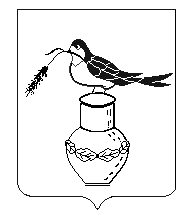 Отдел образования                                               Измалковского  района Липецкой областиПРИКАЗ 27. 11.  2017 года                                                                     № 547с. ИзмалковоОб утверждении результатов муниципальногоэтапа всероссийской олимпиады школьников по праву и биологииВ соответствии с Порядком проведения всероссийской олимпиады школьников (приказ Министерства образования и науки Российской Федерации от 18 ноября 2013 г. №1252)Приказываю:1.Утвердить результаты муниципального этапа всероссийской  олимпиады школьников по праву (рейтинг победителей и рейтинг призеров) (приложение 1), биологии  (рейтинг победителей и рейтинг призеров) (приложение 2). 	2. Главному специалисту-эксперту отдела образования Алькиной А.В. в рамках информационного обеспечения проведения муниципального этапа всероссийской олимпиады школьников  разместить настоящий приказ на официальном сайте отдела образования Измалковского района в сети Интернет по адресу http://izmrono1.ucoz.ru/ .3. Контроль за исполнением настоящего приказа оставляю за собой.      Начальник отдела образования                                Е.С.Дьячков   Наталья Николаевна Ефанова 2-16-49                                                    Приложение 1                                                     к приказу отдела образования                                                    от  27.11. 2017 № 547Рейтинг победителей и рейтинг призеров муниципального этапа всероссийской олимпиады школьников по праву                                                     Приложение 2                                                    к приказу отдела образования                                                    от  27.11.2017 № 547Рейтинг победителей и рейтинг призеров муниципального этапа всероссийской олимпиады школьников по биологии№ п/пФИО обучающегосяНаименование образовательной организацииФИО учителяКлассБаллырейтинг1Матвеенкова Анна СергеевнаМБОУ СОШ №1 с.ИзмалковоФилимоноваНатальяНиколаевна735победитель2Быкова Кристина НиколаевнаМБОУ СОШ №1 с.ИзмалковоДремова Валентина Ивановна837победитель3Иванцова Нелли ВалерьевнаМБОУ СОШ №1 с.ИзмалковоДремова Валентина Ивановна1048победитель4Антипова Дарья Владимировна МБОУ СОШ №1 с.ИзмалковоМельникова Татьяна Викторовна1046призер№ п/пФИО обучающегосяНаименование образовательной организацииФИО учителяКлассБаллыРейтинг1Быкова СофьяАндреевнаМБОУ СОШ с.ЧернаваФокина Елена Дмитриевна725победитель2ЕльчаниноваАнастасияОлеговнаМБОУ СОШ №1с. ИзмалковоДорохинаМаринаАнатольевна849победитель3ШамринПавелВладимировичМБОУ СОШ №1с. ИзмалковоДорохинаМаринаАнатольевна835призер4ЕвсовичМаксимИвановичМБОУ ООШ с. ИзмалковоЭль-ФаляхОльга Дмитриевна831призер5ПедайАлександрНиколаевичМБОУ СОШ с. ЧернаваМалютинаТатьянаПетровна830,5призер6СизеновМихаилАлександровичМБОУ ООШ с. ИзмалковоЭль-ФаляхОльга Дмитриевна830призер7ШамринаАнастасияВладимировнаМБОУ СОШ №1с. ИзмалковоФролова Людмила Ивановна978победитель8ПоповАндрейАртемовичМБОУ СОШ с.АфанасьевоПопова Татьяна Владимировна952,5призер9ЩегловаЕвгенияЕвгеньевнаМБОУ СОШ №1с. ИзмалковоФролова Людмила Ивановна945призер10КривоносоваАленаОлеговнаМБОУ СОШ с. ЧернаваФокина Елена Дмитриевна1057,5победитель11ВостриковаЕкатеринаСергеевнаМБОУ СОШ с. ЧернаваФокина Елена Дмитриевна1055,5призер12ЕфановаАннаНиколаевнаМБОУ СОШ №1с. ИзмалковоФролова Людмила Ивановна1175,5победитель13ПаланкоевИбрагимАмерхановичМБОУ СОШ с. ЧернаваФокина Елена Дмитриевна1170призер